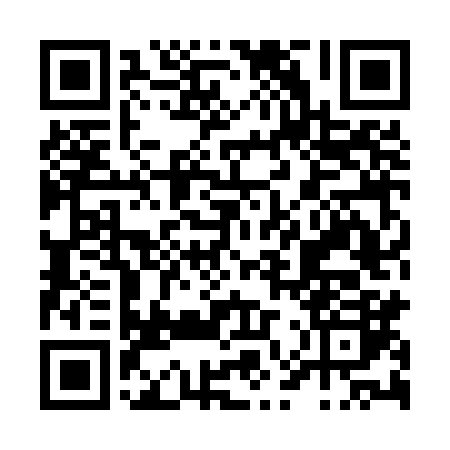 Prayer times for Venda da Peralva, PortugalMon 1 Apr 2024 - Tue 30 Apr 2024High Latitude Method: Angle Based RulePrayer Calculation Method: Muslim World LeagueAsar Calculation Method: HanafiPrayer times provided by https://www.salahtimes.comDateDayFajrSunriseDhuhrAsrMaghribIsha1Mon5:457:171:386:077:589:252Tue5:447:161:376:087:599:263Wed5:427:141:376:098:009:274Thu5:407:131:376:098:019:295Fri5:387:111:366:108:029:306Sat5:367:101:366:118:039:317Sun5:347:081:366:118:049:328Mon5:337:071:366:128:059:339Tue5:317:051:356:138:069:3510Wed5:297:031:356:138:079:3611Thu5:277:021:356:148:089:3712Fri5:257:001:346:148:099:3913Sat5:246:591:346:158:109:4014Sun5:226:571:346:168:119:4115Mon5:206:561:346:168:129:4216Tue5:186:551:336:178:139:4417Wed5:166:531:336:178:149:4518Thu5:146:521:336:188:159:4619Fri5:136:501:336:198:169:4820Sat5:116:491:336:198:179:4921Sun5:096:471:326:208:189:5022Mon5:076:461:326:208:199:5223Tue5:066:451:326:218:209:5324Wed5:046:431:326:218:219:5425Thu5:026:421:326:228:229:5626Fri5:006:411:326:238:239:5727Sat4:596:391:316:238:249:5928Sun4:576:381:316:248:2510:0029Mon4:556:371:316:248:2610:0130Tue4:536:361:316:258:2710:03